СЕНТЯБРЬ  2017  годПРОДАВЕЦ, КОНТРОЛЕР-КАССИР, ТОВАРОВЕД 1. Требуется контролер-кассир. Тел. 5-40-512. Приглашаем на работу менеджера по персоналу, менеджера отдела, продавцов. Тел. 8-904-54-96-2283. Требуется продавец. Тел. 8-922-19-33-7154. Требуются продавцы. Тел. 8-900-200-42-005. Приглашаем на работу руководителя отдела магазина, менеджера по персоналу, продавцов. Тел. 8-904-549-62-28ОФИЦИАНТ, БАРМЕН, АДМИНИСТРАТОР1. Требуется контролер-кассир официант. Тел. 5-40-512. В турфирму требуется менеджер. Тел. 8-912-202-03-023. Требуются официанты. Тел. 8 (34385) 7-56-56ПОВАР, КОНДИТЕР, ТЕХНОЛОГ 1. В школьные столовые требуются: повар, кухонные рабочие. Тел. 8-904-54-64-2622. Требуются заведующая и рубщик мяса в магазин самообслуживания. Тел. 8-922-615-69-493. На Старый хлебозавод требуется формовщик. Тел. 8-902-877-77-014. СушиWOK приглашает на работу профессионального пиццмейкера. Тел. 8-965-54-80-017.5. Требуются повара, завпроизводством, кух. рабочий. Тел. 8-902-87-83-225БУХГАЛТЕР1. Требуется бухгалтер-аналитик. Тел. 8 (34385) 777-882. Требуется бухгалтер по заработной плате. Тел. 8-904-540-39-823. Требуются повара, завпроизводством, транспортировщики, бухгалтер-калькулятор, кух. рабочий. Тел. 8-902-87-83-225ЛОГИСТ1. Требуются кладовщики, грузчики, экспедиторы. Тел. 8-904-168-38-222. В ТК требуются грузчик-экспедитор и торговый представитель. Тел. 8 (343) 344-34-30, доб. 7533. Требуется кладовщик. Тел. 8-904-1-666-1894. Требуется кладовщик. Тел. 7-13-32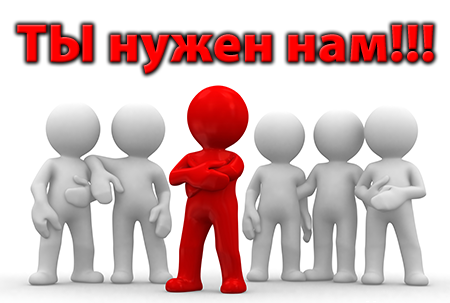 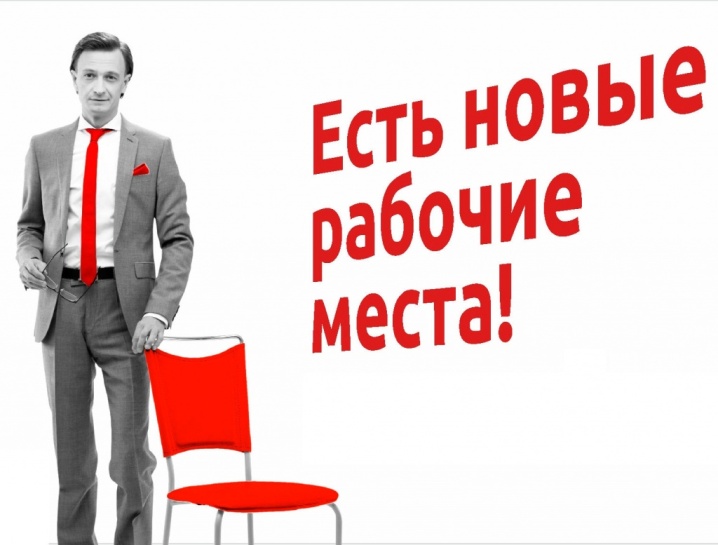 ОКТЯБРЬ  2017  годПРОДАВЕЦ, КОНТРОЛЕР-КАССИР, ТОВАРОВЕД 1.  Приглашаем на работу продавцов, менеджера отдела. Тел. 8-932-123-51-252. Требуется продавец верхней одежды. Тел. 8-982-613-42-983. Требуется продавец в магазин. Тел. 8-992-00-71-4194. Требуется заведующая продуктового магазина (Красноярка). Тел. 8-904-98-94-3375. Требуется продавец-консультант (автотовары). Официальное трудоустройство. Тел. 8-912-68-60-522, 6-12-01ОФИЦИАНТ, БАРМЕН, АДМИНИСТРАТОР1. Администратор (ж) от 25 000 в гостиницу. Тел. 8-953-608-17-70ПОВАР, КОНДИТЕР, ТЕХНОЛОГ 1. В кафе «Pizza» требуется повар. Тел. 8-950-637-86-382. Требуется повар. Тел. 8-953-04-02-4903. В кафе опера требуется повар. Тел. 8 (982) 620 50 00, Александра4. В Р.Ц. «Ривьера» требуется повар. Тел. +7 (34385) 7-56-56БУХГАЛТЕР1. Требуется оператор ПК с опытом. Тел. 8-9222-14-888-12. Требуется бухгалтер. Тел. 6-16-60ЛОГИСТ1. Требуется эксклюзивный торговый представитель (сок), резюме на komelkova00@mail.ru2. На Старый хлебозавод требуется кладовщик. Тел.8-902-877-77-013. В связи с увеличением объемов продаж и загрузки сервиса, в автоцентр «Renault Лаки Моторс» требуются: продавец автомобилей, кладовщик. г. Серов, ул. Каквинская, 29. Тел. 8 (34385) 60-888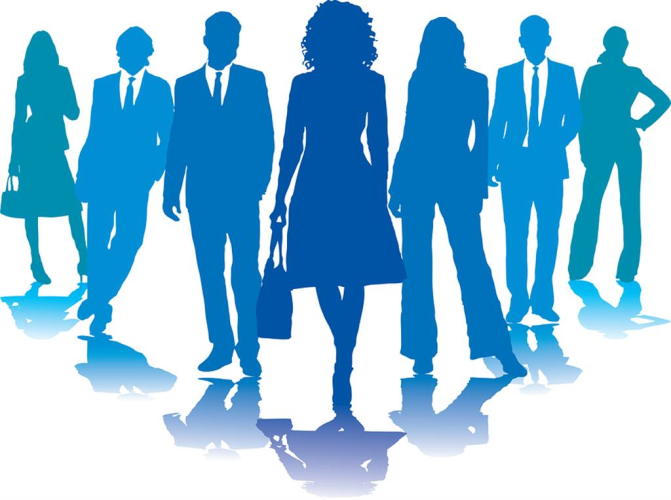 НОЯБРЬ  2017  годПРОДАВЕЦ, КОНТРОЛЕР-КАССИР, ТОВАРОВЕД 1.  В мебельную компанию требуются продавцы-консультанты. Зарплата высокая. Тел. 8-906-80-22-1012. Требуются продавец. Тел. 8-950-207-13-57.3. Требуются продавцы. Тел. 8-904-381-88-004. Приглашаем на работу продавцов. Тел. 8-932-123-51-25ОФИЦИАНТ, БАРМЕН, АДМИНИСТРАТОР1. Требуется бармен в «Кабачок» на автовокзале. Тел. 8-961-767-37-172. Требуются бармен, официанты. Тел. 8-902-877-99-003. Приглашаем на работу менеджера отдела. Тел. 8-932-123-51-25ПОВАР, КОНДИТЕР, ТЕХНОЛОГ 1. Требуются повар, кассир в школу (Серов). Тел. 8-902-87-83-2252.  В кафе «Pizza» требуется повар. Тел. 8-950-637-86-38БУХГАЛТЕР1. Требуются бухгалтер. Тел. 8-909-02-00-008.2. Требуется бухгалтер на «первичку». Тел. 8-9222-91-57-213. В торговую компанию требуется оператор ПК (з/п 15 000). Тел. 8-900-197-03-37, 8-9222-91-57-214. В торговую компанию требуется оператор ПК (з/п 15 000). Тел. 8-900-197-03-37ЛОГИСТ1. Требуются экспедиторы (15 000 + премия). Тел. 8-904-168-38-22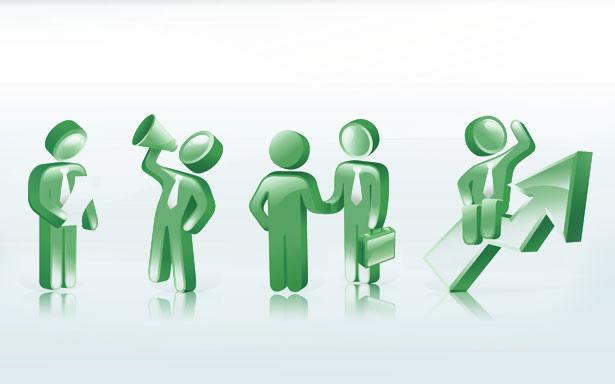 ДЕКАБРЬ  2017  годПРОДАВЕЦ, КОНТРОЛЕР-КАССИР, ТОВАРОВЕД 1.  Магазину напольных покрытий требуется продавец-кассир со знанием 1С. Тел. 8-912-603-16-232. Требуется продавец в магазин. Тел. 8-992-007-14-193. Приглашаем на работу руководителя отдела (з/п от 35 000 руб.), продавцов. Тел. 8-932-123-51-254. Требуется контролер (охрана, з/п от 17 000), кассир (з/п от 17 000). Тел. 8-922-026-32-805. В продуктовый магазин требуется заведующая (опыт, знание ПК). Тел. 8-904-386-10-846. Требуется продавец в магазин. Тел. 8-992-00-71-4197. Требуется продавец (продукты). Тел. 8-952-144-66-678. Требуются кассиры, продавцы (з/п от 17 000. официальное трудоустройство, соц. пакет). Тел. 8-922-026-32-80ОФИЦИАНТ, БАРМЕН, АДМИНИСТРАТОР1. В салон «АТМОСФЕРА» требуются администратор. Тел. 8-904-548-27-85ПОВАР, КОНДИТЕР, ТЕХНОЛОГ 1. Требуются заведующий производства салатно-кулинарного направления, повар, пекарь. Тел. 8-904-54-176-402. Требуются заместитель технолога пищевого производства. Тел. 8-982-652-98-683. Требуется повар. Тел. 8-904-541-76-404. Требуется кухонный работник. Тел. 8-950-637-86-38БУХГАЛТЕР1. ООО «Серовлеспром» на постоянную работу требуется бухгалтер на «первичку». Тел. 8-900-207-71-71ЛОГИСТ1. Требуется руководитель ремонтного участка и кладовщик (1С). Тел.  8-902-877-77-01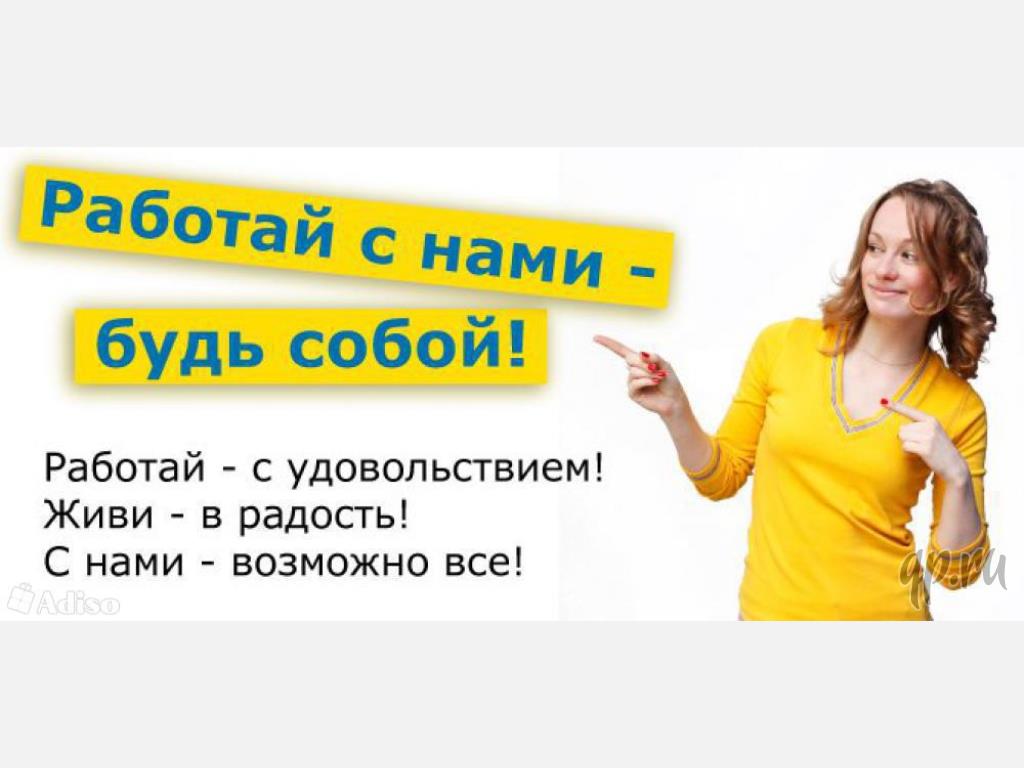 ЯНВАРЬ  2018  годПРОДАВЕЦ, КОНТРОЛЕР-КАССИР, ТОВАРОВЕД 1.  Продавец (продукты). Тел. 8-908-901-65-342. Срочно требуется продавец на ГРЭС (транспортные оплачиваются). Тел. 8-902-876-40-173. Требуются кассиры, продавцы, охранники (з/п от 17 000. официальное трудоустройство, соц. пакет). Тел. 8-922-026-32-80ПОВАР, КОНДИТЕР, ТЕХНОЛОГ 1. Требуются повара, завпроизводством, кух. рабочий. Тел. 8-902-87-83-2252. Требуются повар, буфетчик. Телефон 8-952-135-93-393. Требуется кухонный работник. Тел. 8-950-637-86-38БУХГАЛТЕР1. Требуется бухгалтер-калькулятор. Тел. 8-902-87-83-2252. ООО «Серовлеспром» на постоянную работу требуется бухгалтер на «первичку». Тел. 8-900-207-71-713. Требуется бухгалтер по заработной плате. Тел. 8-904-540-39-82ЛОГИСТ1. Требуется кладовщик. Тел. 8-904-1-666-1892. Требуется кладовщик. Тел. 7-13-323. Предприятию «Лесной Урал Сбыт» требуется кладовщик с опытом работы. Требования: знание ПК, ведение материального и складского учета (запчасти, ТМЦ, спецодежда). Резюме lesnoy_ural@mail.ru, тел. 6-80-17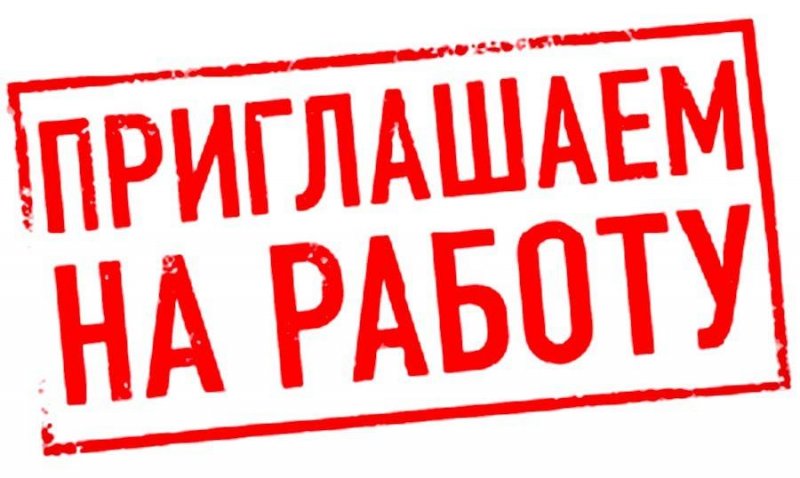 ФЕВРАЛЬ  2018  годПРОДАВЕЦ, КОНТРОЛЕР-КАССИР, ТОВАРОВЕД 1.  В сеть магазинов Vip Auto требуется менеджер по продажам. Тел. 8-900-200-66-35 (Артем)2. Требуются продавец. Тел. 8-902-15-100-163. Требуется продавец. Тел. 8-904-381-88-004. Требуется продавец в магазин. Тел. 8-992-007-14-195. Продавец (сутки через двое). Тел. 8-900-200-42-00ПОВАР, КОНДИТЕР, ТЕХНОЛОГ 1. В школьные столовые требуются повара, кухонные рабочие, наличие пройденной санитарной книжки обязательно. Тел. 8-922-609-98-212. В школьную столовую (Филькино) требуются заведующая, мойщица посуды. Наличие пройденной санитарной книжки обязательно. Тел. 8-922-609-98-213. В школьную столовую (Новая Кола) требуется повар. Тел. 8-922-609-98-21 (наличие санитарной книжки)4. Повар-универсал (2/2). Тел. 8-900-200-42-005. Требуется повар. Телефон 8-952-135-93-396. Требуется кухонный работник, мойщица посуды. Тел. 8-953-040-24-90БУХГАЛТЕР1. Транспортной компании срочно требуется бухгалтер по расчету заработной платы.  Обязательное требование работа в программе 1С: Зарплата и Управление Персоналом 8,3. Обращаться по телефону 8-953-00-833-802. В ТК требуются бухгалтер на «первичку», торговый представитель. Тел. 8-9222-94-55-953. Предприятию «Лесной Урал Сбыт» на постоянную работу требуется гл.бухгалтер. Место работы: п. Лобва. Зарплата от 30 000 руб. Требования: опыт работы на производственном предприятии, ОСНО, экспортные операции. 8 (34385) 6-80-17. Резюме: lesnoy_ural@mail.ru4. Требуется оператор ПК (з/п 20 000). Тел. 8-9222-14-88-815. Требуется бухгалтер по заработной плате. Тел. 8-904-540-39-82ОФИЦИАНТ, БАРМЕН, АДМИНИСТРАТОР1. Требуется официант в «Крафт Бар». Тел. 8-952-134-22-42, 8-922-000-15-892. Требуется официант. Тел. 8-950-643-80-24ЛОГИСТ1. Торговой компании требуются: кладовщики с опытом работы. Продукты питания. Тел. 8-902-87-45-182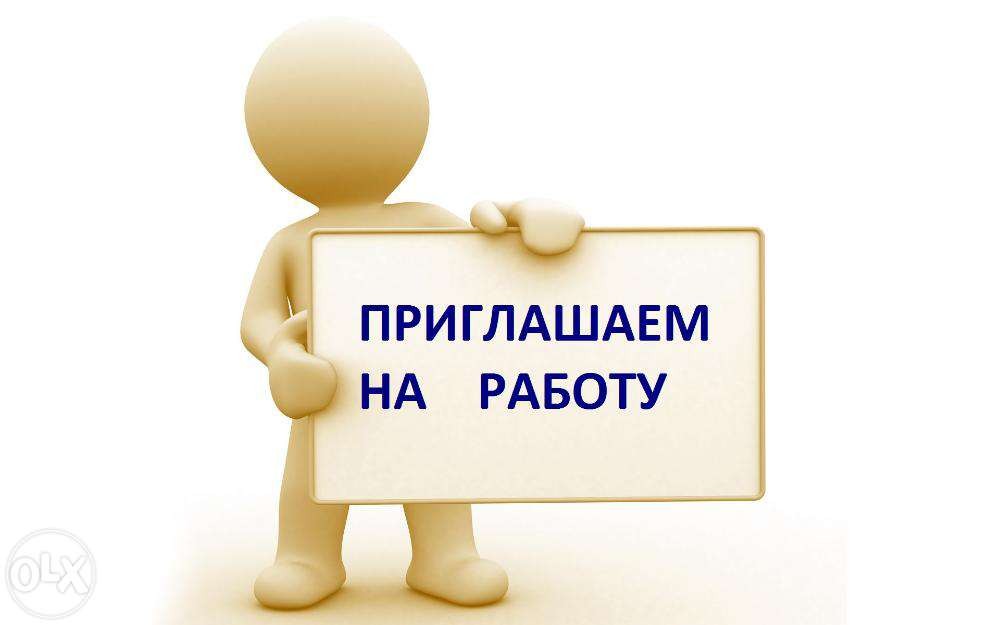 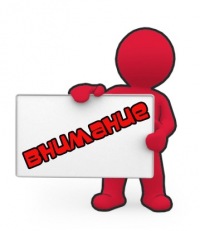 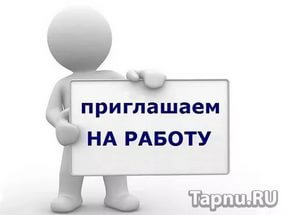 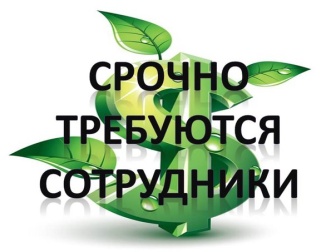 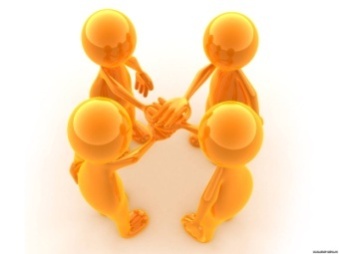 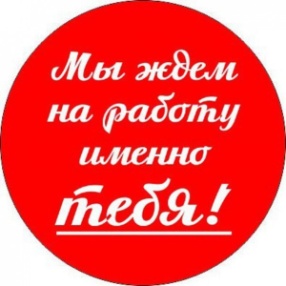 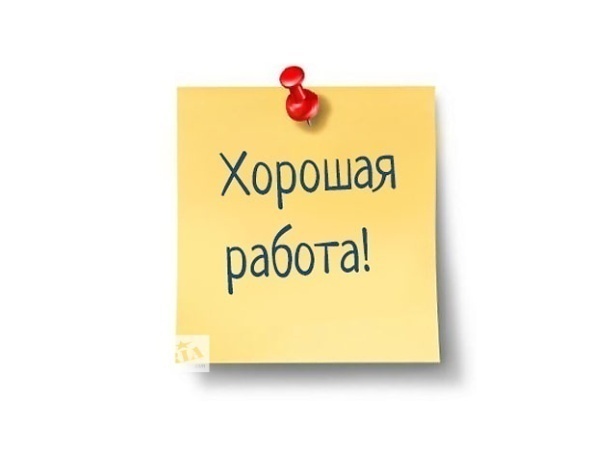 